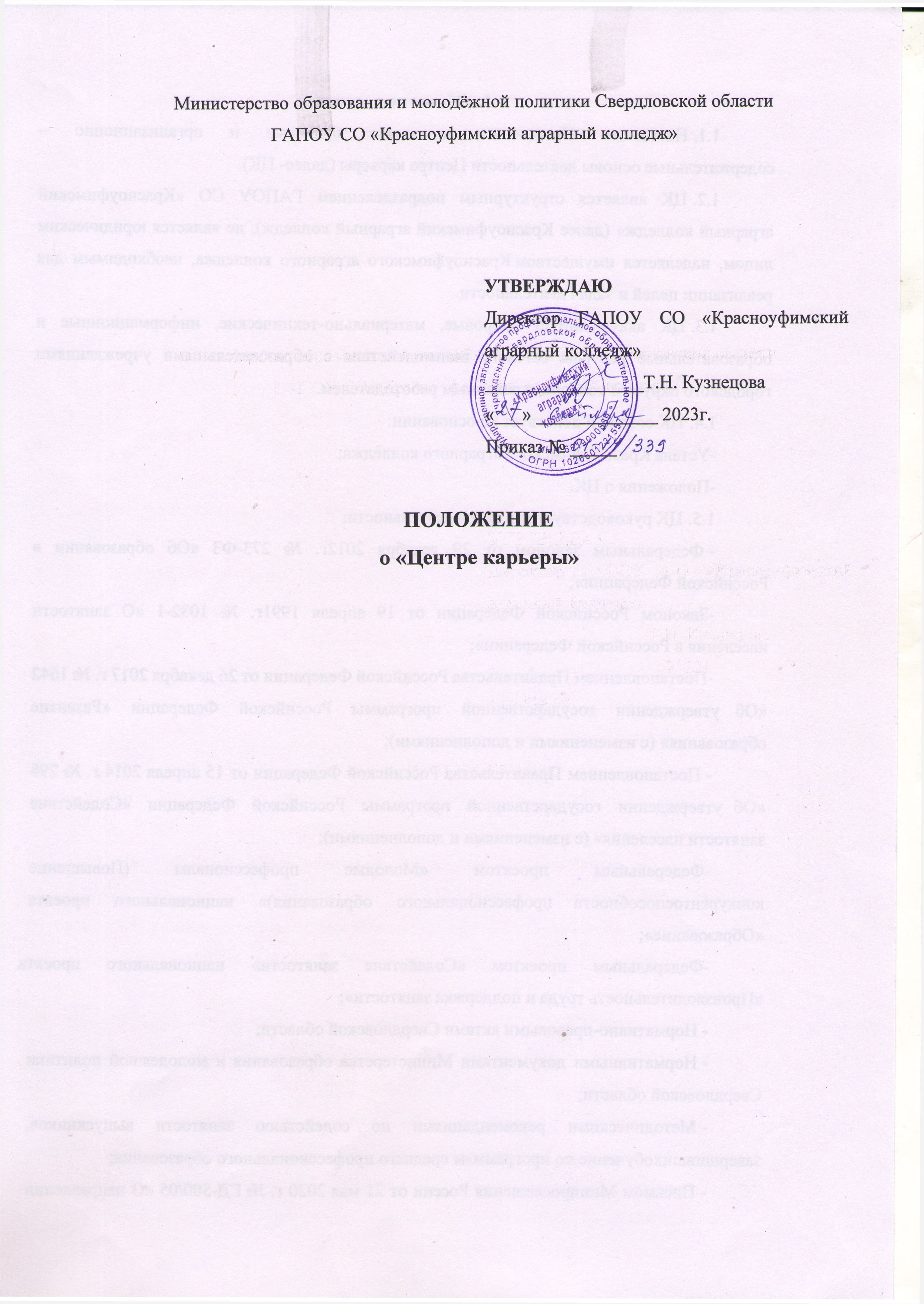 Общие положенияНастоящее Положение определяет правовые и организационно – содержательные основы деятельности Центра карьеры (далее- ЦК).ЦК является структурным подразделением ГАПОУ СО «Красноуфимский аграрный колледж» (далее Красноуфимский аграрный колледж), не является юридическим лицом, наделяется имуществом Красноуфимского аграрного колледжа, необходимым для реализации целей и задач деятельности.ЦК аккумулирует кадровые, материально-технические, информационные и образовательные ресурсы сетевого взаимодействия с образовательными учреждениями городского округа и консолидированным работодателем.ЦК создан и действует на основании:-Устава Красноуфимского аграрного колледжа;-Положения о ЦК.ЦК руководствуется в своей деятельности:Федеральным законом от 29 декабря 2012г. № 273-ФЗ «Об образовании в Российской Федерации»;-Законом Российской Федерации от 19 апреля 1991г. № 1032-1 «О занятости населения в Российской Федерации»;-Постановлением Правительства Российской Федерации от 26 декабря 2017 г. № 1642 «Об утверждении государственной программы Российской Федерации «Развитие образования» (с изменениями и дополнениями);Постановлением Правительства Российской Федерации от 15 апреля 2014 г. № 298 «Об утверждении государственной программы Российской Федерации «Содействие занятости населения» (с изменениями и дополнениями);-Федеральным проектом «Молодые профессионалы (Повышение конкурентоспособности профессионального образования)» национального проекта «Образование»;-Федеральным проектом «Содействие занятости» национального проекта «Производительность труда и поддержка занятости»;Нормативно-правовыми актами Свердловской области;Нормативными документами Министерства образования и молодежной политики Свердловской области;Методическими рекомендациями по содействию занятости выпускников, завершивших обучение по программам среднего профессионального образования;Письмом Минпросвещения России от 21 мая 2020 г. № ГД-500/05 «О направлении рекомендаций»;«Рекомендациями по вопросам трудоустройства выпускников образовательных организаций, реализующих программы среднего профессионального образования, в период подготовки к поэтапному полному или частичному возобновлению образовательными организациями образовательного процесса»;Локальными актами и приказами Колледжа.ЦК реализует деятельность на основании плана, утвержденного директором  Колледжа.ЦК открывается и закрывается по приказу директора ГАПОУ СО «Красноуфимский аграрный колледж». Основанием для закрытия ЦК являются изменившиеся условия и задачи деятельности.В Положение о ЦК могут быть внесены изменения и дополнения на основании решения директора Колледжа.Цель ЦКЦель деятельности ЦК – содействие занятости выпускниковКоординация сетевого взаимодействия и объединения ресурсов (информационных, кадровых, научно - методических, материально-технических и образовательных) учреждений общего и профессионального образования, предприятий города для решения задач профессиональной ориентации обучающихся, содействия трудоустройству, предпрофильного и профильного обучения на основе требований ФГОС и меняющегося кадрового запроса экономики городского округа Красноуфимск, МО Красноуфимский округ и региона.Задачи ЦКОбеспечение сотрудничества Красноуфимского аграрного колледжа с предприятиями и организациями, выступающими в качестве работодателей.Организация временной занятости обучающихся и стажировок для выпускников Красноуфимского аграрного колледжа.Сбор, обобщение, анализ и предоставление обучающимся и выпускникам Колледжа информации о состоянии и тенденциях рынка труда, о требованиях, предъявляемых к соискателю рабочего места.Организация мероприятий по содействию в трудоустройстве обучающихся и выпускников Красноуфимского аграрного колледжа.Формирование навыков деловой коммуникации, эффективных собеседований с работодателями обучающихся и выпускников Красноуфимского аграрного колледжа.Создание условий для освоения навыков и компетенций по личному самоопределению, планированию профессиональной деятельности и профессионального развития обучающихся и выпускников Красноуфимского аграрного колледжа.Организационные направления в рамках основной деятельности:информационное направление;диагностика – консультационное направление;развивающее направление;аналитическое направление.Взаимодействие с Базовым центром карьеры, федеральными государственными органами, органами государственной власти субъектов Российской Федерации и органами местного самоуправления, с государственными учреждениями службы занятости населения, общественными организациями и объединениями, социально ориентированными некоммерческими организациями, объектами инфраструктуры поддержки субъектов малого и среднего предпринимательства, советами по профессиональным квалификациям, наделенных полномочиями Национальным советом при Президенте Российской Федерации по профессиональным квалификациям.Реализация совместно с иными структурными подразделениями и должностными лицами Красноуфимского аграрного колледжа мер по формированию предпринимательских компетенций, организация мероприятий по консультированию обучающихся и выпускников Красноуфимского аграрного колледжа по вопросам трудового и налогового законодательства, в том числе предоставление обучающимся и выпускникам Красноуфимского аграрного колледжа информации об особенностях ведения предпринимательской деятельности и деятельности, предусматривающей установление специального налогового режима «Налог на профессиональный доход».Оказание психологической поддержки, в том числе по преодолению негативного состояния, вызванного трудностями при поиске работы.Участие совместно с иными структурными подразделениями и должностными лицами Красноуфимского аграрного колледжа в организации сотрудничества Красноуфимского аграрного колледжа с представителями работодателей, с государственными учреждениями службы занятости населения, заинтересованными общественными организациями и объединениями, органами государственной власти субъектов Российской Федерации по вопросам содействия трудоустройству обучающихся и выпускников Красноуфимского аграрного колледжа.Участие совместно с иными структурными подразделениями и должностными лицами Красноуфимского аграрного колледжа в организации практической подготовки обучающихся, предусмотренной образовательной программой среднего профессионального образования.Иные задачи, предусмотренные актами субъектов Российской Федерации, а также локальными нормативными актами Красноуфимского аграрного колледжа.Деятельность ЦКРоль ЦК– взаимодействие со структурными подразделениями ПОО, представителями работодателей, иными заинтересованными организациями по вопросам содействия занятости студентов и выпускников, а также взаимодействие со студентами и выпускниками по вопросам построения их траектории профессионального пути, содействия началу их карьерного пути.ЦК в соответствии с возложенными на него задачами в пределах своей компетенции выполняет следующие функции:Информационное направление:формирует фонд презентационных материалов учебных заведений и предприятий городского округа;организует лекции, презентации, экскурсии для школьников и других аудиторий с целью знакомства с учреждениями профессионального образования, предприятиями, профессиями;проводит Дни открытых дверей, выступления на родительских собраниях в школах;освещает вопросы профориентации молодежи в СМИ;размещает информацию о рынке образовательных услуг, рынке труда на сайте;Диагностика-консультационное направление:проводит	диагностику	и	индивидуальное	консультирование	по вопросам профориентации;Развивающее направление:организует предпрофильное и профильное обучение;разрабатывает Положения конкурсов профессионального мастерства;осуществляет опережающее обучение, переподготовку незанятого населения на основе договорных отношений с Центром занятости;исследует проблемы, которые требуют решения в процессе реализации мер по содействию занятости выпускников;организует профессиональную переподготовку, повышение квалификации, получение смежных профессий на основе договора с Работодателем;оказывает содействие социально-производственной адаптации выпускников;организует работу по содействию трудоустройству выпускников, завершивших обучение по программам среднего профессионального образования.Аналитическое направление:организует маркетинговые исследования рынка труда;проводит мониторинг процессов профессиональной ориентации у школьников, студентов и молодых специалистов;проводит исследование показателей, характеризующих деятельность по содействию занятости выпускников;исследует факторы, оказывающие влияние на эффективность реализации мероприятий по содействию трудоустройства выпускников в субъекте Российской Федерации;проектирует профориентационную работу на основании результатов исследований.Руководство деятельностью ЦКНа должность руководителя ЦК назначается лицо, имеющее высшее профессиональное образование, опыт педагогической и руководящей работы в системе профессионального образования. Назначение на должность руководителя ЦК и освобождение о занимаемой должности производится приказом директора Красноуфимского аграрного колледжа.Руководитель ЦК осуществляет оперативное руководство центром и несет ответственность за выполнение возложенных на него задач, выполнение своих обязанностей, функционирование ЦК, качество, своевременность и результаты деятельности ЦК.Хозяйственная деятельность ЦКФинансовое и материально-техническое обеспечение деятельности ЦК осуществляется Красноуфимским аграрным колледжем.ЦК вправе вести внебюджетную деятельность, согласно Уставу и локальным актам Красноуфимского аграрного колледжа.